VISIT DELOITTE OFFICE, FIND YOUR CAREER.Nhằm tạo điều kiện cho các bạn sinh viên năm 4 Trường ĐH Ngân Hàng TP.HCM biết đến môi trường làm việc cũng như quy trình tuyển dụng của Deloitte; Côngty TNHH Deloitte Việt Nam mang đến cho các bạn chương trình Visit Deloitte Office, find your career vàongày 13/4/2013. http://mycareer.deloitte.com/vn/en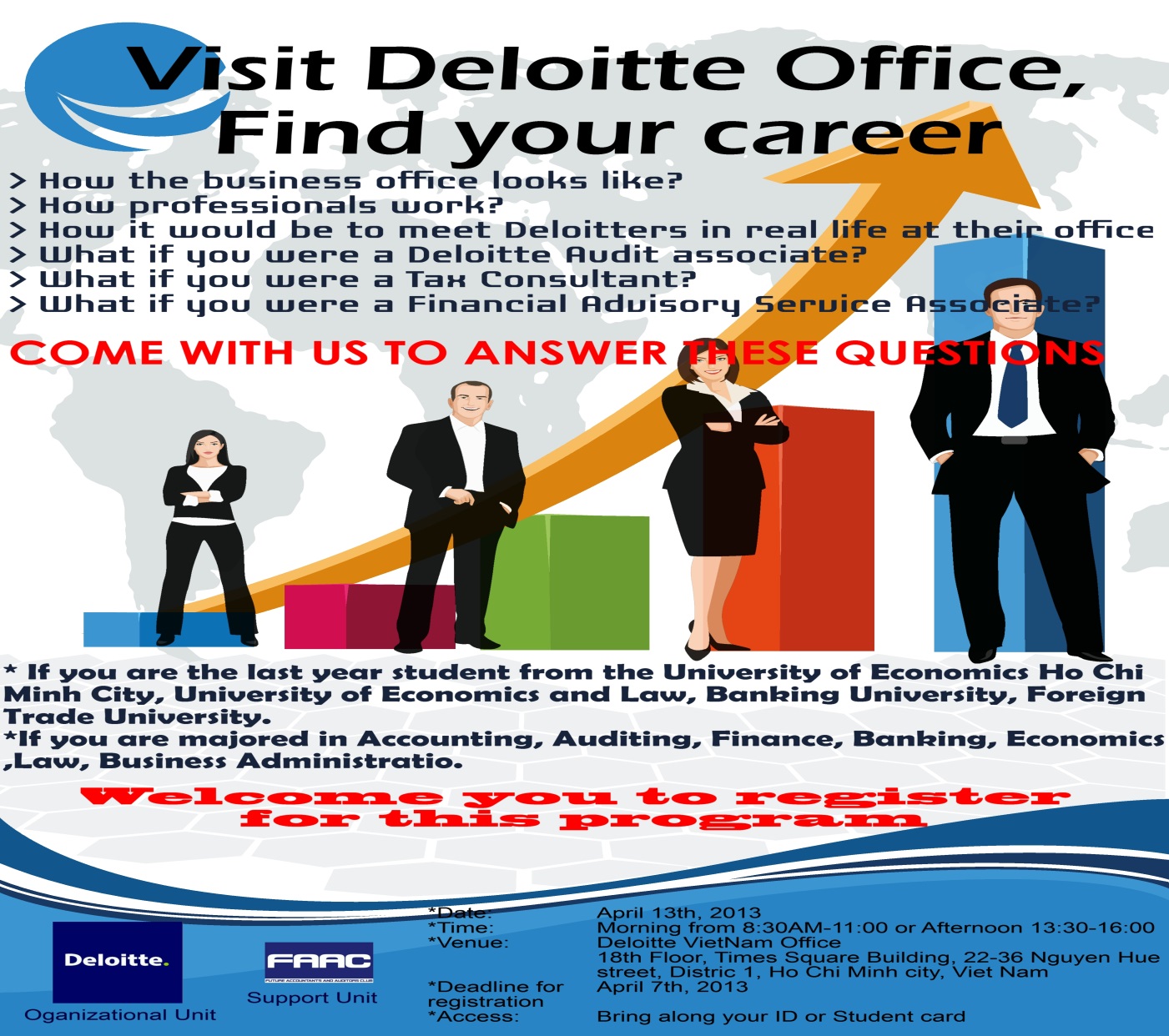 Đến với chương trình, các bạn sẽ được giao lưu cùng các anh chị intern của ĐH Ngân Hàng TP.HCM tại Deloitte, được tham quan văn phòng làm việc và được các Managers phổ biến quy trình tuyển dụng của Deloitte. Có thể nói đây là cơ hội rất tốt để các sinh viên năm 4 Trường Đại Học Ngân Hàng TP.HCM hiểu rõ thêm về Deloitte Việt Nam, thông qua đó, các bạn có thể tăng cơ hội trúng tuyển trong đợt tuyển dụng chính thức sắp tới của Deloitte.Để đăng ký tham dự chương trình, các bạn điền rõ thông tin cá nhân theo bảng dưới đây và gửi về ngocnguyen@deloitte.com. Các bạn vui lòng đặt tên chủ đề email như sau: Visit Deloitte Office – Full Name – University ( VD: Visit Deloitte Office – Nguyen Van A – Banking University of Ho Chi Minh City)Hạn cuối nhận đơn đăng ký là 7/4/2013.Các bạn có thể xem thêm thông tin tiết về đợt tuyển dụng chính thức của Deloitte tại: http://mycareer.deloitte.com/vn/en/students/graduatesOr http://www.facebook.com/DeloitteVietnamCareersMọi thắc mắc về việc đăng ký, xin liên hệ CLB Kế Toán Viên – Kiểm Toán Viên Tương Lai Trường ĐH Ngân Hàng TP.HCM ( FAAC). Fanpage: http://www.facebook.com/buh.faac?fref=ts Hoặc liên hệ Phạm Ngọc Phương Chi – Trưởng ban Đối Ngoại Truyền Thông  FAAC. SĐT: 01667 998 340.Full NameUniversityMajorClassID (CMND)Student IDEmailMobileSessionsMorning/Afternoon